Training Checklist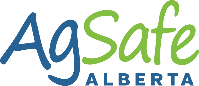 Important: Retain a copy of this document in your farm records.Farm NameWork AreaWorker NameTrainer NameTraining Description Training DateWorker 
SignatureTrainer 
SignatureAdditional Comments: